Pojistná smlouva č.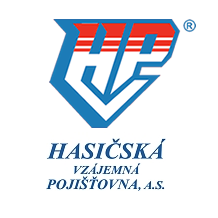  0026273075Dodatek č. 6uzavřená mezi smluvními stranami:Obchodní jméno:		Hasičská vzájemná pojišťovna, a.s., 	zapsaná v OR vedeném Městským soudem v Praze, odd. B, vl. 2742Sídlo:		Praha 2, Římská 45, 120 00, Česká republikaIČ:			46973451Zastoupená: 		Břetislavem Holšánem, na základě plné mocibankovní spojení:		ČSOB, a.s., č.ú.2252383/0300	(dále jen „pojistitel“) – na straně jednéaObchodní jméno:		Česká republika – Česká obchodní inspekceSídlo:		Štěpánská 567/15,120 00 Praha 2IČ:			00020869Zastoupená:				Ing. Mojmír Bezecný, ústřední ředitel České obchodní inspekce 			(dále jen „pojistník/pojištěný“) – na straně druhéV pojistné smlouvě dochází k následujícím úpravám:ROZSAH POJIŠTĚNÍPojištění odpovědnosti za újmu způsobenou provozem vozidlaPředmětem pojištění odpovědnosti za újmu z provozu vozidel jsou veškerá vozidla uvedená v příloze č. 1 Seznam vozidel.Pojištění se sjednává bez spoluúčasti.	Havarijní pojištění Pojistné částky jsou uvedeny v Seznamu vozidel v příloze č.1 této smlouvy.Pojistná částka zahrnuje vždy veškerou výbavu vozidel včetně autorádií a standardní i nestandardní a zvláštní výbavy nebo jiných předmětů  pojištění vztahujících se k vozidlu nebo jeho provozu, např. polepy apod.2.1.Pojištění asistenčních služebÚrazové pojištění přepravovaných osobPojištění všech výhledových skelSjednává se, pokud nebude limit pro pojištění skel dostatečný a vozidlo bude mít zároveň sjednáno havarijní pojištění, bude případný rozdíl doplacen z havarijního pojištění  bez odpočtu spoluúčasti.2.4. Pojištění zavazadelK datu účinnosti dodatku se do pojištění zařazuje toto vozidlo: Dle přílohy č.1, pořadové číslo 71.Článek IV.PLATEBNÍ PODMÍNKYVeškeré účetní doklady budou obsahovat náležitosti daňového dokladu dle zákona č. 235/2004 Sb., o dani z přidané hodnoty, v platném znění. V případě, že účetní doklady nebudou mít odpovídající náležitosti, je pojistník oprávněn zaslat je ve lhůtě splatnosti zpět pojistiteli k doplnění, aniž se tak dostane do prodlení se splatností; lhůta splatnosti počíná běžet znovu od opětovného zaslání náležitě doplněných či opravených dokladů. Zálohy hrazené pojistníkem nejsou ujednány.Platba bude provedena výhradně v CZK. Rovněž veškeré cenové údaje jsou uváděny v této měně.Platby pojistného budou hrazeny v ročních splátkách na účet pojistitele č. 2252383/0300.Pojistné se považuje za zaplacené okamžikem připsání příslušné částky pojistného na účet pojistitele.Článek V.POJISTNÉPůvodní pojistné:Pojištění odpovědnosti za újmu způsobenou provozem vozidla ………...................................117 978,-  KčHavarijní pojištění (včetně doplňkového pojištění)  …..............................................................416 534,- Kč___________________________________________________________________________________________Roční pojistné celkem ……………………………………………………………………….  507.092,- KčPojistné dle Dodatku č. 5:Pojištění odpovědnosti za újmu způsobenou provozem vozidla ……………………..……….115 373,- KčHavarijní pojištění (včetně doplňkového pojištění) …………………………………………. 447 664,- KčRoční pojistné celkem ……………………………………………………………………….  563 037,- KčPojistné dle Dodatku č. 6:Pojištění odpovědnosti za újmu způsobenou provozem vozidla ……………………..……….116 747,- KčHavarijní pojištění (včetně doplňkového pojištění) …………………………………………. 458 274,- KčRoční pojistné celkem ……………………………………………………………………….  575 021,- KčDoplatek pojistného od 6.11.17 do 31.12.17dle Dodatku č. 6. ………………………….     1 839,- KčÚhrada pojistného bude probíhat v pravidelných ročních splátkách.Článek VI.  ZÁVĚREČNÁ USTANOVENÍ 1.Účinnost tohoto dodatku je od 6.11.2017 2. Pojištěný prohlašuje, že byl před uzavřením tohoto dodatku podrobně seznámen s jeho obsahem i se zněním všeobecných pojistných podmínek, doplňkových pojistných podmínek a smluvních ujednání, které jsou jeho nedílnou součástí. 3. Dodatek je vyhotoven ve 3 výtiscích, z nichž po jednom výtisku obdrží pojistitel, makléř a pojistník. 4. Ostatní ustanovení pojistné smlouvy zůstávají nezměněna.  5. Kontaktní osoba za pojistitele – Břetislav Holšán, Denisova 585, 506 04 Jičín, tel. 602 755 107,  holsan@hvp.czZa pojistitele:V Jičíně dne 6.11.2017                                                                             ………………………………….Za pojištěného:V ……………….. dne ………………..                                                    …………………………………..Předmět pojištěníSeznam vozidel  dle přílohy č.1Seznam vozidel  dle přílohy č.1Limity plněníŠkody na zdraví usmrcením a to na každého zraněného či usmrceného100 000 000,- KčLimity plněníŠkody na věci a ušlý zisk100 000 000,- KčÚzemní rozsahÚzemí České republiky, ostatních členských států Evropské unie a dalších států tvořících Evropský hospodářský prostor a států uvedených v seznamu dle §4 Vyhlášky Ministerstva financí č.205/1999 Sb.Území České republiky, ostatních členských států Evropské unie a dalších států tvořících Evropský hospodářský prostor a států uvedených v seznamu dle §4 Vyhlášky Ministerstva financí č.205/1999 Sb.Předmět pojištěníSeznam vozidel  dle přílohy č.1Pojistná částkaNová nebo obecná cena dle přílohy č. 1RozsahAll risks (havárie, živel, odcizení, vandalismus)Spoluúčast5%, min. 2 000,- KčÚzemní rozsahEvropaPředmět pojištěníSeznam vozidel  dle přílohy č.1 (automaticky zahrnuto ke každému vozidlu)Rozsah Základní asistence vztahující se i pro případ poruchy vozidlaSpoluúčast0,- KčÚzemní rozsahEvropaPředmět pojištěníSeznam vozidel  dle přílohy č.1Trvalé následky úrazu 300 000,- KčSmrt úrazem150 000,- KčSpoluúčast0,- KčÚzemní rozsahEvropaTělesné poškození úrazem                 37.500,- KčPředmět pojištěníSeznam vozidel  dle přílohy č.1Limit plněníSeznam vozidel  dle přílohy č.1Pojistná hodnotaNová cenaSpoluúčast0,- KčÚzemní rozsahEvropaPředmět pojištěníSeznam vozidel dle přílohy č. 1Limit plnění10 000,Spoluúčast500,- KčÚzemní rozsah Evropa